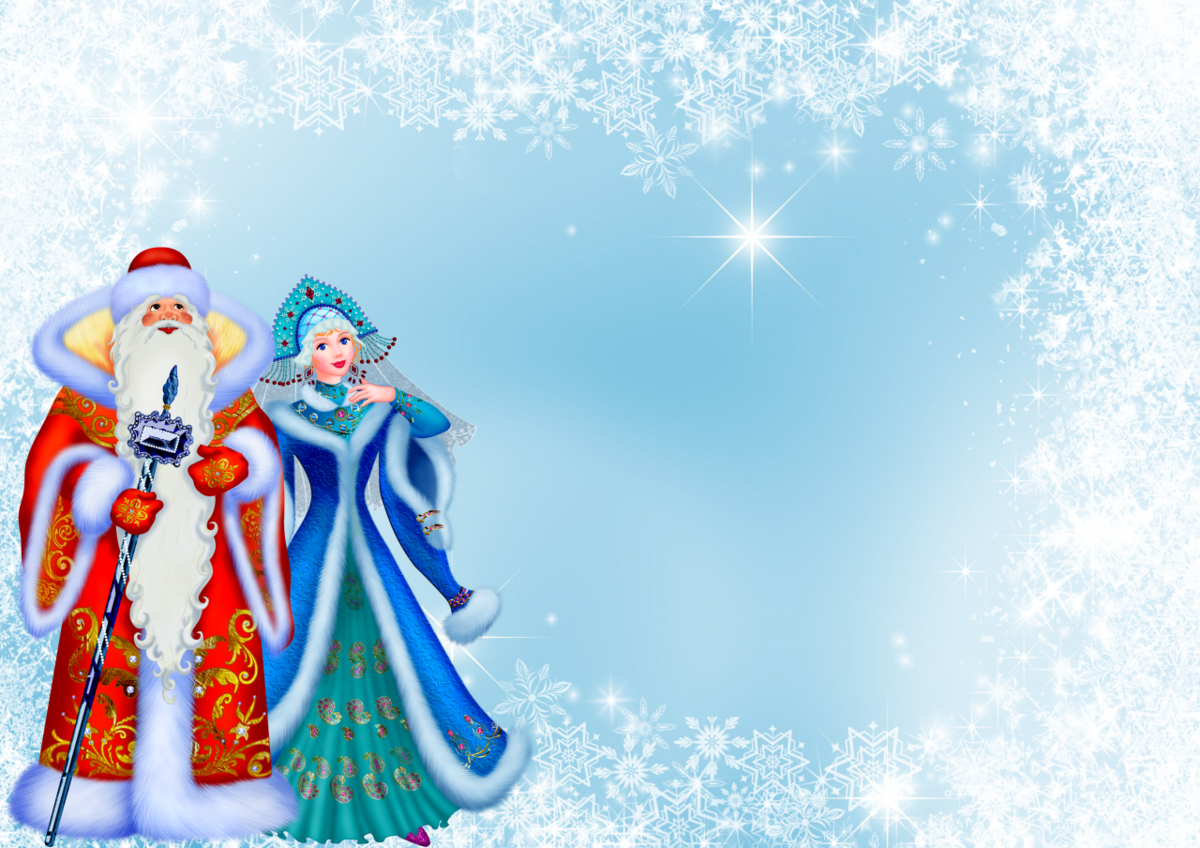 №Заявка на участие в конкурсе «Новогодний хоровод»Заявка на участие в конкурсе «Новогодний хоровод»1Фамилия, имя участника2Возраст участника3Название номера4Номинация (стихотворение или песня)5Название студии6ФИО педагога7Номер сотового телефона одного из родителей8Ссылка на ваше конкурсное выступление Приём работ с 18 ноября 2020 по 18 декабря 2020 года!Электронный адрес Деда Мороза orion215@mail.ruПриём работ с 18 ноября 2020 по 18 декабря 2020 года!Электронный адрес Деда Мороза orion215@mail.ruПриём работ с 18 ноября 2020 по 18 декабря 2020 года!Электронный адрес Деда Мороза orion215@mail.ru